https://scotland.police.uk/yourviewcounts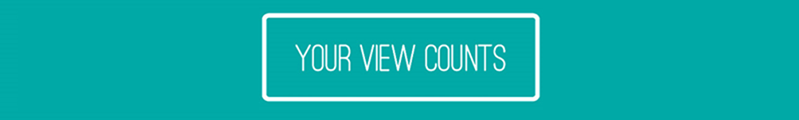 Police Service of Scotland	Community Council Meeting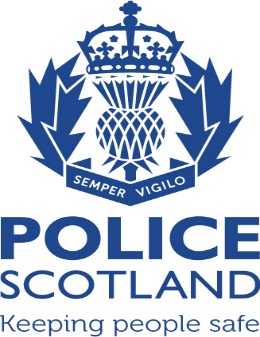 Community Council:Month:Officer completing:Email address:Introduction / synopsis of previous month:This report should provide sufficient information of the police activity since the last community council meeting. If you have any further questions about the police report or any incidents that you are aware of that are not included in this report then please email us direct on the above email address and we will answer your questions.If anyone has any information on any incidents that we have been unable to identify a suspect then please let us know by email, 101 or by contacting crimestoppers.This report encompasses incidents of crime and other matters raised with the police from the last community council meeting in June up to and including the 19th August 2018.Please accept the apologies from the Community Policing Team who are on annual leave and rest days on 20th and 21st August 2018.Regards.Paul Gilliland – PC 775Current Priorities:The current priorities in the ward area continue to be Anti-Social Behaviour, Theft, Road Safety and Community Engagement and Reassurance.Main Report:ANTI-SOCIAL BEHAVIOUROn the 17th of July two residents within Avenue Park were subjected to swearing and threats made by a male. The male has been identified and will be charged or reported to the Procurator Fiscal in relation to a Section 38(1) Criminal Justice & Licensing Scotland Act 2010 offence.DRUG MISUSE On the 18th of July at Pendreich Car Park, a male was found in possession of Cannabis and was charged with an offence under Section 5(2) of the Misuse of Drugs Act 1971 – Possession of controlled drug.VIOLENT CRIMEOn the 5th of August within Henderson Street a male was subject of an assault and had his mobile phone stolen. Two males were traced, held in police custody and were reported to the Fiscal in relation Assault to Injury and Theft.HOUSEBREAKINGS/CRIMES OF DISHONESTYOn the 21st of June a vehicle was taken from Upper Glen Road, Bridge of Allan without the consent of the owner. The vehicle was later traced In Henderson Street with two males within. Both males were arrested and charged with various road traffic and drug related offences.On the 15th of July a theft by shoplifting occurred at the Cooperative, Fountain Road, Bridge of Allan whereby a large quantity of alcohol was stolen by a male and female. This is still being investigated and police are pursuing a positive line of enquiry in relation to the male involved, Police call card PS-20180715-2808 refers.On the same date a further theft by shoplifting occurred at the Cooperative, Fountain Road, Bridge of Allan and a quantity of foodstuffs stolen. This is also being investigated at the time of submission albeit no suspects have been identified, PS-20180715-2383 refers.On the 17th of July a theft by shoplifting occurred at the Cooperative, Fountain Road, Bridge of Allan whereby a large quantity of alcohol was stolen. To date all lines of enquiry have been carried out and no suspects identified, PS-20180717-2392 refers.On the 18th of July an attempted theft occurred at a retail premises within Henderson Street, Bridge of Allan whereby a female suspect attempted to steal a charity box and an item of jewellery. This is still being investigated at the time of submission, PS-20180719-1239 refers.ROAD SAFETY During the early hours of Saturday 7th July a vehicle parked within Union Street, Bridge of Allan sustained accident damage having been struck by a silver coloured works van or similar, which then drove off. This has been crimed as Failure to Stop after accident and is still being investigated at the time of submission, Police call card reference PS-20180707-1520 refers.On the 21st of July a motorist was stopped for speeding at Henderson Street near to Lecropt Nursery. The driver was not offered a fixed penalty due to the speed he was travelling AT and will be subject of a report to the Fiscal for committing an offence contrary to Section 81 & 89 of the Road Traffic Regulation Act 1984.On the 28th of July a vehicle whilst parked at Claremont Drive, Bridge of Allan was struck by another vehicle and sustained accident damage. The driver of the offending vehicle failed to stop and report the accident. All lines of enquiry have been carried out and to date this is undetected, PS--20180728-3646 refers.On the 15th of August at Airthrey Road, a motorist was observed driving whilst using a hand held device. The driver will be subject of a report to the Fiscal.On the 16th of August a motorist was stopped in Hopetoun Drive, Bridge of Allan and found to be driving whilst under the influence of alcohol. The driver will be subject of a report to the Fiscal.COMMUNITY ENGAGEMENT The Community officers have recently been carrying out hand held radar checks within Henderson Street near to Lecropt and Cornton Road, Bridge of Allan.  Four motorists have been warned regarding vehicular speed in relation to the speeding checks carried out near to Lecropt.Whilst carrying out hand held radar at Henderson Street near to Lecropt Nursery, the community officers were approached by members of the public from the local area who welcomed their presence and were appreciative of the speeding checks being carried out.Members of the public and motorists who were stopped were informed that further hand held radar deployment would take place, particularly in the area near to Lecropt due to the reports of vehicles travelling at excess speed on the approach to Bridge of Allan.OTHER MATTERSBetween the 19th June and 19th August there have been a total of 197 calls to the Bridge of Allan area. 2 calls relate to disorder type incidents.14 calls related to concern for persons, (mental health, missing persons, welfare checks).No domestic related calls were recorded.Any issues raised at Community Council meeting: